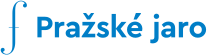 Tisková zpráva20. říjnaKlavírní festival Rudolfa Firkušného v alternativní podoběOsmý ročník Klavírního festivalu Rudolfa Firkušného, jejž pořádá Pražské jaro, se uskuteční v alternativní podobě. „Aktuálně platná opatření nám na začátku listopadu neumožní realizovat první čtyři festivalové koncerty s diváky přítomnými v sále. Oslovili jsme proto tým produkční společnosti Mimesis, který stál za úspěšnými přímými přenosy letošního Pražského jara, aby tyto skvělé pianisty zprostředkoval skrze online přenosy, které budou moci diváci bezplatně sledovat na webových stránkách www.firkusny.cz,“ uvedl ředitel festivalu Roman Bělor. Koncerty mezi 1. a 7. listopadem se uskuteční v původně ohlášených termínech. Festival zahájí recitál Francesca Piemontesiho. Z důvodu celosvětové pandemie koronaviru byl americký klavírista Richard Goode nucen zrušit své evropské turné. Do Prahy nebude moci přicestovat ani Igor Levit, který se měl českému publiku představit vůbec poprvé. „Levit patří k nejosobitějším klavíristům současnosti, tento jeho plánovaný český debut právem vzbuzoval velká očekávání. Hledáme proto náhradní termín a věříme, že jej budeme moci brzy domácímu publiku představit,“ upřesňuje Bělor.  Festivalu se ovšem podařilo operativně zajistit účast Julianny Avdějevy, která se pražskojarnímu publiku poprvé představila v roce 2011, bezprostředně po senzačním vítězství na Chopinově soutěži ve Varšavě. „Letos se měla na Pražské jaro vrátit spolu s houslistou Gidonem Kremerem, jenže kvůli pandemii ke koncertu nakonec nedošlo,“ uvádí dramaturg festivalu Josef Třeštík. „Jsem proto velice rád, že 3. listopadu přijede do Prahy a její vystoupení budeme moci nabídnout jako online stream. Avdějeva uvede svůj kmenový repertoár, tedy hudbu Fryderyka Chopina a Sergeje Prokofjeva.“ V aktualizovaném programu se festival rozhodl vsadit i na jméno mladého českého pianisty Marka Kozáka „Patří k nejtalentovanějším českým klavíristům své generace, pokud jde o volbu repertoáru také k těm nepřemýšlivějším. Nebojí se uvádět i díla méně hraných skladatelek a skladatelů, jako je Vítězslava Kaprálová nebo Karel Kovařovic. Na streamovaném koncertě mj. uvede pozdní opus 110 Ludwiga van Beethovena, od jehož úmrtí zanedlouho uplyne 250 let, a skladbu Kejklíř Adama Skoumala, která vznikla na objednávku Mezinárodní hudební soutěže Pražského jara, jíž je laureátem,“ říká Třeštík. Čtveřici listopadových koncertů festivalu uzavře klavíristka Slávka Vernerová, jejíž recitál se přesunul na 7. listopadu, program zůstává zachován. „S nadějí vyhlížíme k 12. prosinci, kdy by letošní festival měl uzavřít legendární Daniel Barenboim. Moc si přejeme, aby se tak stalo před obecenstvem ve Dvořákově síni Rudolfina,“ říká ředitel festivalu Roman Bělor.Zasvěceným průvodcem přímých přenosů bude klavírista Ivo Kahánek. Diváci se tak mohou těšit na zajímavé rozhovory s vystupujícími umělci i nahlédnutí za oponu pianistického umění. Zakoupené vstupenky budou refundovány v plné výši. Podrobnosti naleznou držitelé vstupenek na webových stránkách festivalu www.firkusny.czProgram jednotlivých koncertů1. 11. Francesco PiemontesiHelmut LachenmannPět variací na Schubertovo témaFranz SchubertSonáta G dur D 894Franz LisztVodotrysky u vily d’EsteKlavírní sonáta h moll S 1783. 11. Julianna Avdějeva Fryderyk ChopinPreludium cis moll op. 45 Scherzo č. 3 cis moll op. 39 Mazurky op. 41Andante spianato a Velká brilantní polonéza Es dur op. 22 Sergej ProkofjevSonáta pro klavír č. 8 B dur op. 84 5. 11.  Marek KozákJoseph HaydnSonáta č. 62 Es dur Hob XVI:52 19 Ludwig van BeethovenSonáta pro klavír č. 31 As dur op. 110Fryderyk ChopinBarkarola Fis dur op. 60 Petr Iljič Čajkovskij/Sergej Rachmaninov:Ukolébavka op. 16 č. 1 Adam SkoumalKejklíř 7. 11.  Slávka VernerováLeoš JanáčekKlavírní sonáta 1. X. 1905 „Z ulice“Antonín DvořákHumoresky op. 101/1, 3, 5Josef SukJaro op. 22aRobert SchumannKarneval op. 9Obrazový materiálPropagační fotografie umělců:https://flic.kr/s/aHsmNutE8e Kontakt Pavel Trojan Jr. tiskový mluvčí Pražského jara, o.p.s.email: trojan@festival.cz ENGLISH VERSIONPress Release20 OctoberThe Rudolf Firkušný Piano Festival in an alternative formThe eighth annual Rudolf Firkušný Piano Festival, presented by Prague Spring, will take place in an alternative form. “The public health measures in force for early November make it impossible to realize the first four festival concerts with an audience present in the hall, so we have approached the production team from the company Mimesis, which was responsible for the successful live broadcasts of this year’s Prague Spring Festival. This way, these wonderful pianists will be presented through on-line broadcasts, which viewers will be able to watch free of charge at the website www.firkusny.cz,” said the festival director Roman Bělor. The concerts between 1 and 7 November will take place on their originally scheduled dates. The festival opens with a recital by Francesco Piemontesi. Because of the worldwide coronavirus pandemic, the American pianist Richard Goode has been forced to cancel his European tour. Also unable to travel to Prague is Igor Levit, who was supposed to have introduced himself to the Czech public for the very first time. “Mr Levit is one of today’s most distinctive pianists, and it is with good reason that his planned Czech debut was eagerly anticipated. We are therefore looking for an alternative date, and we hope to be able to introduce him to the local public soon,” said Mr Bělor.  However, the festival has succeeded in securing the participation of Yulianna Avdeeva, who first introduced herself to the Prague Spring public in 2011 immediately after her sensational triumph at the Chopin Competition in Warsaw. “This year, she was supposed to have returned to the Prague Spring Festival with the violinist Gidon Kremer, but ultimately the concert did not take place because of the pandemic,” says the festival programming director Josef Třeštík. “I am therefore very pleased that she is coming to Prague on 3 November, and we will be able to present on-line streaming of her performance. Ms Avdeeva were be performing her core repertoire, the music of Frédéric Chopin and Sergei Prokofiev.” In its updated programme the festival has chosen entrust a concert to the young Czech pianist Marek Kozák. “He is one of the most talented Czech pianists of his generation, and with respect to his choice of repertoire he is one of the most thoughtful. He is unafraid to present works by composers, male and female, whose music is less frequently heard, such as Vítězslava Kaprálová or Karel Kovařovic. His concert, streamed live, will include a performance of a late work, the Sonata Op. 110 by Ludwig van Beethoven, as the 250th anniversary of his death approaches, and the composition Juggler by Adam Skoumal, which was commissioned by the Prague Spring International Music Competition, of which he is a laureate,” says Mr Třeštík. The festival’s four November concerts will conclude with the pianist Slávka Vernerová, whose recital has been moved to 7 November. The programme remains unchanged.“We are looking forward hopefully to 12 December, when the legendary artist Daniel Barenboim should be bringing this year’s festival to a close. We very much hope that this will take place before the public in the Rudolfinum’s Dvořák Hall,“ says the festival director Roman Bělor.The insightful guide for the live broadcasts will be the pianist Ivo Kahánek. Viewers can look forward to interesting interviews with the artists giving the performances and will get a behind-the-scenes look at the art of piano playing. Ticket purchases will be refunded in the full amount. Ticket holders can find the details on the festival’s website at www.firkusny.cz